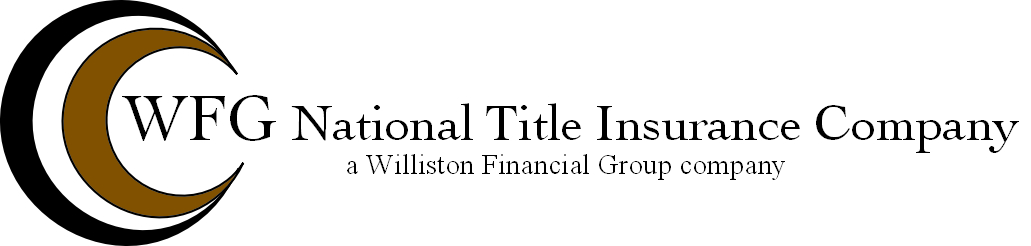 UNDERWRITING BULLETINFROM: 	     Underwriting CounselDATE:		     July 11, 2012TO:		     All Georgia WFG National Title Insurance Company AgentsBULLETIN No.:  GA- 07112012-01SUBJECT:	     Georgia Commercial and Residential Rates	WFG National Title Insurance Company has published its commercial title insurance rates for the State of Georgia (attached).  In addition to its commercial rates, attached are the company's residential rates that were revised effective April 15, 2011.                Thank you.For additional information contact:Edward C. Trope, Jr.Underwriting CounselP (804)521-5721C (804)426-9950ETROPE@WFGNATIONALTITLE.COMNOTE: This Bulletin is intended for use by title issuing offices, title insurance agents and approved attorneys of WFG National Title Insurance Company and any reliance by any other person or entity is unauthorized. This bulletin is intended solely for the purpose of underwriting policies of WFG National Title Insurance Company.